Ev. č. nájemce : 807 116 70	F.V. Č. pronajímatele : 111/2/99/7/NSMLOUVA O NÁJMUmeziLINDE Technoplyn a.s.U Technoplynu 1324198 00 Praha 9Zastoupen            :  xxxIČO : 00011754	DIČ : 009 - 00011754dále jen pronajímatel na straně jednéaPovodí Odry akciová společnostOstrava 1, Varenská č. 49, PSČ 701 26Statutární zástupce : Ing. Jiří Šašek, generální ředitelZástupce pro věcismluvní	     :  Ing. Zdeněk Kosňovský, ekonomický řediteltechnické          :  Ivo Jedličkabankovní spojení 
IČO : 47675900 dále jen nájemce na straně druhéuzavírají tuto smlouvu o nájmu :I. Předmět nájmu. 1. Pronajímatel je vlastníkem odpařovací stanice kyslíku, umístěné v areálu rybného hospodářství VD Žermanice. Stanice sestává z rozvodu plynu, oplocení, základové desky pod zásobníkem a regulačního panelu v pořizovací hodnotě 331 185,-Kč bez DPH.2.Pronajímatel je dále vlastníkem zásobníku kapalného kyslíku T 18 S 64 — 6000 litrů včetně odpařovače.II. Výše a splatnost nájmu. Za přenechání předmětu nájmu dle čl. I. bodu 1. k dočasnému užívání se nájemce zavazuje pronajimateli platit nájemné podle zákona 526/1990 Sb.ve výši 19 890,-Kč za měsíc ( slovy : devatenácttisícosmsetdevadesátkorunčeských) bez DPH.Za přenecháni předmětu nájmu dle čl. I. bodu 2. k dočasnému užívání se nájemce zavazuje pronajímateli platit nájemné podle zákona 526/1990 Sb.ve výši 9 200,-Kč za měsíc ( slovy devěttisícdvěstěkorunčeských ) bez DPH.Splatnost faktur sjednává se měsíčně s tím, že faktury jsou splatné do 30 dnů od 
jejich vystavení. Faktura musí mít náležitosti daňového dokladu dle § 12 odst. 2 zák. 588/1992 Sb. Nedodržení tohoto ujednání ze strany pronajímatele opravňuje nájemce k jejímu vrácení s tím, že pronajímatel nemůže uplatnit sjednanou smluvní pokutu 
podle čl. II. bodu 5.K ceně nájmu bude připočtena daň z přidané hodnoty dle zák. 588/1992 Sb. ve znění pozdějších novel.V případě prodlení s placením faktur sjednává se smluvní pokuta ve výši 0,5% z dlužné částky za každý den prodlení. Dnem zaplacení se rozumí připsání částky na účet pronajímatele.III. Doba nájmu. Nájem dle čl. I. bodu 1. se sjednává od 1.3.1999 do doby splacení částky 331 185, -Kč. bez DPH. ( tj. 18 splátek po 19 890,- Kč.) .Po splacení uvedené částky přejde zařízení do majetku Povodí Odry a.s. na základě kupní smlouvy za dohodnutou cenu 1 000,-Kč bez DPH.Nájem dle čl. I. bodu 2. se sjednává na dobu neurčitou. Výpovědní lhůta činí 6 měsíců a počíná běžet od 1. dne měsíce následujícího po doručení výpovědi. Lze ji zrušit dohodou, nebo výpovědí kterékoliv smluvní strany. Nájemce však může tuto smlouvu vypovědět nejdříve po pěti létech ode dne uzavření této smlouvy.IV. Ostatní ujednání. 1. Protokol o předání předmětu nájmu, ve kterém bude popsán jeho stav, bude sepsán zástupci smluvních stran do 1 měsíce po podpisu této smlouvy a stane se součástí této smlouvy jako příloha č. 1.K sepsání protokolu o předání smluvní strany pověřují své zástupce :LINDE Technoplyn a.s.	xxxtel. xxxPovodí Odry akciová společnost,		Ivo Jedlička	Varenská č. 49, 701 26 Ostrava 1                      tel. xxx2. Pronajímatel zajistí pro předání zkoušku podle platných předpisů. Bude po dobu nájmu provádět údržbu, servis a předepsané revize a zkoušky zařízení včetně vedení předepsaných dokladů zařízení.Pronajímatel zajistí pojištění předmětu smlouvy specifikovaného v čl. I.Nájemce smí pro zásobování používat kapalný kyslík dodaný výlučně společností LINDE Technoplyn a.s. nebo od dodavatelů pověřených společností LINDE Technoplyn. Použiti plynu z jiných zdrojů je možné jen s písemným souhlasem společnosti LINDE Technoplyn a. s.LINDE Technoplyn a.s. má právo zrušit tuto smlouvu výpovědí dle čl. III. bodu 2. písemným oznámením nájemci v případě, kdy nájemce vypoví smlouvu o dodávkách kapalného kyslíku nebo dojde k porušení čl. IV. bodu 4. této smlouvy.Součástí této smlouvy jsou Všeobecné obchodní podmínky.6.  V případě nebezpečí poškození předmětu nájmu jsou nájemce i pronajímatel povinni učinit veškerá opatřeni k ochraně předmětu nájmu.7. Smlouva se pořizuje ve čtyřech vyhotoveních. Každá smluvní strana obdrží dvě vyhotovení a vstupuje v platnost dnem podpisu oprávněných zástupců smluvníchstran. Smlouvu lze měnit či doplňovat pouze na základě oboustranně potvrzených dodatků.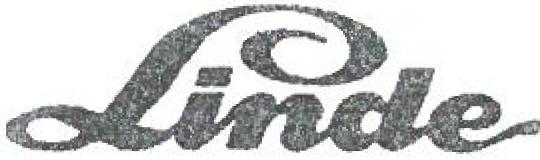 8.  Tato smlouva je uzavřena podle § 663 a násl. Občanského zákoníku,